ЧЕРКАСЬКА МІСЬКА РАДА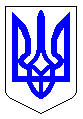 ЧЕРКАСЬКА МІСЬКА РАДАВИКОНАВЧИЙ КОМІТЕТРІШЕННЯВід 03.12.2019 № 1418Про внесення змін до рішення виконавчого комітету Черкаської міської ради від 14.02.2012 № 229 «Про місця складування опалоголистя та відходів деревини у м. Черкаси» Відповідно до пункту «е» статті 21 Закону України «Про відходи», підпункту 7 пункту «а» статті 30 Закону України «Про місцеве самоврядування в Україні» та враховуючи звернення комунального підприємства «Черкаське експлуатаційне лінійне управління управління автомобільних шляхів» Черкаської міської ради (вх. № 25390-01-18 від 21.11.2019), виконавчий комітет Черкаської міської радиВИРІШИВ:Внести зміни до рішення виконавчого комітету Черкаської міської ради від 14.02.2012 № 229 «Про місця складування опалого листя та відходів деревини у м. Черкаси», а саме: пункт 1 доповнити словами «вул. Бидгощська, 13 (територія КП «ЧЕЛУАШ»)». 2. Контроль за виконанням рішення покласти на заступника міського голови з питань діяльності виконавчих органів ради Бордунос Л.І.Міський голова								       А.В. Бондаренко